проект  	      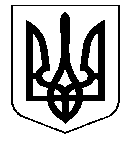 УКРАЇНАНОСІВСЬКА  МІСЬКА  РАДАНОСІВСЬКОГО  РАЙОНУ ЧЕРНІГІВСЬКОЇ  ОБЛАСТІВИКОНАВЧИЙ  КОМІТЕТР І Ш Е Н Н Я  __  квітня 2017 року	м. Носівка	№ _____  Про надання погодженняна узгодження заяви про наміри	Відповідно до пункту 38 статті 26 Закону України «Про місцеве самоврядування в Україні», розглянувши клопотання АТ «Носівське хлібоприймальне підприємство» щодо погодження заяви про наміри виконавчий комітет міської ради вирішив:1. Надати погодження на підписання заяви про наміри розділу «Оцінки впливів на навколишнє середовище» при розроблення проектної документації по будівництву двох силосів для зберігання зерна ємністю 6 тис. тонн АТ «Носівське хлібоприймальне підприємство». 2. Контроль за виконанням даного рішення покласти на начальника відділу містобудування та архітектури виконавчого апарату міської ради О.П. Кононенка.            Перший заступник міського голови                     О.В. ЯловськийПОДАННЯ:Начальник відділу містобудування та архітектури                                                                        О.П. Кононенко ПОГОДЖЕННЯ:Заступник міського голови з питань ЖКГ                           О.В. СичовНачальник відділу правового забезпечення та кадрової роботи                                           С.С. ЯмаНачальник загального відділу                                                Н.В. Рубель